TALLER DEL GRADO SEXTOIndicador de desempeño: Distingue las características de los juegos y sus clasificaciones.Tema: Clases de juegos y clasificación de los juegos.        Nota 1: Las fotos del trabajo debe ser enviado al correo juliangov@campus.com.co con el nombre de la niña y grado.Juegos tradicionalesLos juegos tradicionales se pasan de generación en generación, suelen de varios participantes o con elementos sencillos.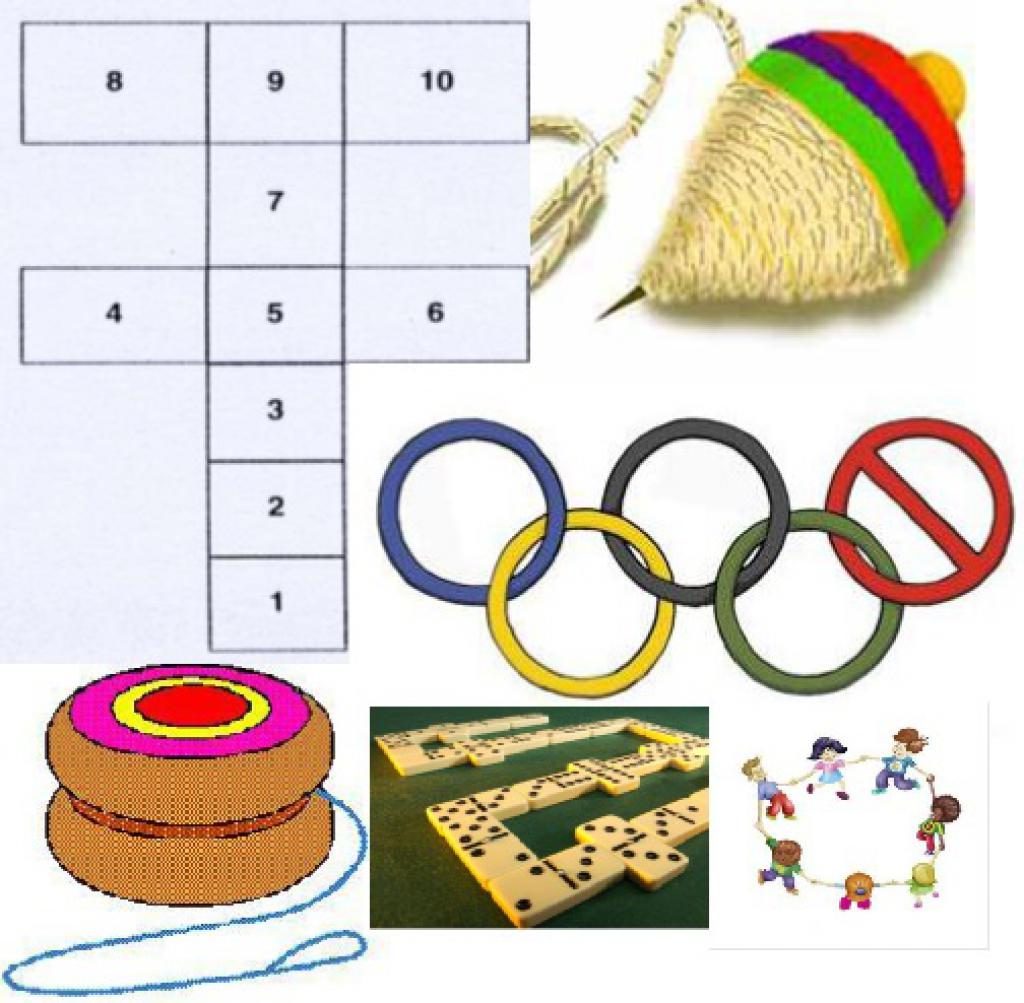 ActividadEscoge 3 de los siguientes juegos tradicionales de Colombia y realiza una explicación de cada uno de cómo se juegan:Juegos de bolasEsconditeGallina ciegaCometaTrompoBaleroJuego de sapo o la rana.DominóParquésTejoRealiza una cometa de papel siguiendo el video https://www.youtube.com/watch?v=FgraHKazxvc